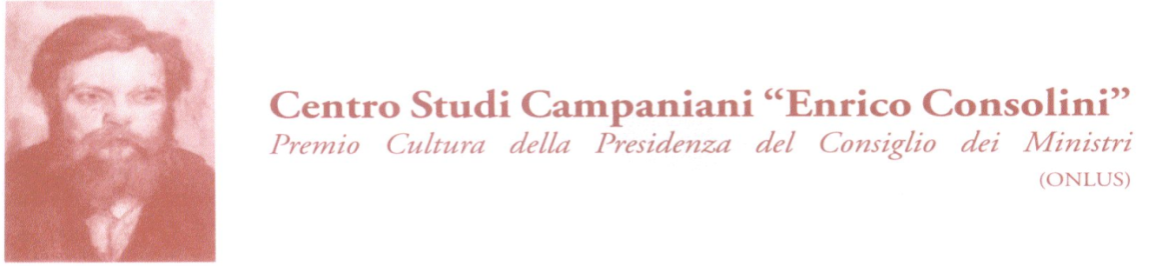 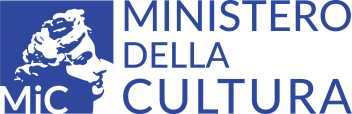 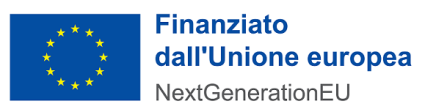 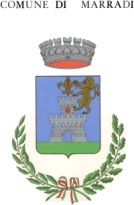  Premio letterario Nazionale  di prosa lirica Dino Campana  VI° edizione  Quota di Iscrizione : Euro 20 Genere e categoria: Prosa lirica ineditaIncipit: “Così ti ricordo e ancora ti vedo”Tema: liberoPremi in denaro  ai primi tre classificati Diplomi al quarto e quinto classificato.Data di scadenza  : il bando scade il 20 agosto 2024Formato dei testi solo digitaleLuogo di premiazione  : Centro Studi Campaniani” E. Consolini” Marradi ( FI) Telefono 055/8045943Mail centrocampana@tiscali.itRegolamento:Il Centro Studi Campaniani  “Enrico Consolini” con sede  in via Castelnaudary, 5 Marradi ( FI)  con periodicità biennale  indice la sesta edizione del Premio Nazionale di Prosa Lirica dedicato  al poeta Dino Campana . Possono partecipare tutti i cittadini italiani che abbiano compiuto il diciottesimo anno di età entro agosto 2024Il concorso comprende un’unica sezione di prosa lirica inedita a tema libero elaborata a partire dall’incipit  “Così ti ricordo e ancora ti vedo” (verso estratto dal testo Genova  del poeta Dino Campana).Gli elaborati di una lunghezza massima di 10000 battute spazi inclusi  (tolleranza massima di 300 battute in eccesso o in difetto) in formato Word. Carattere :Times New Roman 12, dovranno pervenire via mail al Centro Studi Campaniani “E Consolini entro la mezzanotte del 20 agosto 2024. Alla seguente mail   centrocampana @tiscali.itLa mail dovrà includere:  scheda coi dati dell’autore compilata in ogni sua parte comprensiva del titolo dell’opera + giustificativo dell’effettuato bonifico bancario di Euro 20  a Centro Studi Campanian iban  IT 61D 02008 37941 000001018156 con causale “Partecipazione  premio letterario di prosa lirica Dino Campana VI edizione. La mail dovrà contenere  in allegato l’opera con cui si intende concorrere nella sua integralità comprensiva di titolo ma senza il nome dell’autorePREMI:Al primo classificato:     euro 350,00 Al secondo classificato:  euro 200,00Al terzo classificato :      euro 150,00  Le  prime tre opere classificate saranno pubblicate sul sito del Centro Studi  Campaniani e sui Media nazionali di riferimento.Gli Autori dal primo al terzo posto compreso, a turno, avranno una serata dedicata  all’interno degli appuntamenti  mensili  dei Salotti letterari  tenuti al Centro Studi  per presentare, leggere e “parlare”, discutere dal vivo della  loro opera. Al quarto classificato: attestato d’onore   Al quinto classificato : diploma di merito Gli autori dal quarto al quinto posto compreso, saranno invitati a  condividere  una serata a loro dedicata   all’interno degli appuntamenti mensili dei Salotti Letterari per presentare, leggere, parlare, discutere  dal vivo  della loro opera.Alla presenza della giuria al completo la cui composizione  sarà comunicata più tardi, la premiazione avverrà nel mese di novembre nella prestigiosa cornice del settecentesco Teatro Animosi  in  Marradi ( FI) inserita nell’evento dedicato al poeta Dino Campana. Agli autori premiati è fatto obbligo di ritirare personalmente il premio che, in ogni caso, non sarà spedito a domicilio. In linea eccezionale sono ammesse deleghe per il ritiro dei premi conseguiti purché corredati da appositi documenti legalmente riconosciuti e sottoscritti dal delegante. Agli autori non sarà riconosciuta alcuna pretesa sul premio in denaro che, in assenza del vincitore o di un suo delegato, rimarrà a completa disposizione del Centro Studi Campaniani  per le sue iniziative culturali. Informativa ex art. 13 dlgs 196/03. Titolare del trattamento dei dati personali è l’organizzazione del Premio. Verranno a conoscenza dei dati solo il titolare e gli addetti alla commissione. Ai sensi della legge 675/96 gli indirizzi ed i dati dei partecipanti saranno usati solo per comunicazioni riguardanti il concorso.                                          Scheda di partecipazione (da scaricare e inviare a centrocampana@tiscali.it insieme all’opera completa)Nome CognomeNato/a   il  A (Luogo di nascita)     Residente  aIn Via/Piazza  TelefonoMail Tito dell’opera in concorso…………………………….  Dichiaro che  l’opera in concorso  dal titolo                        …………………………………………………..            è frutto del mio ingegno e che non è stata mai pubblicata . Acquisite le informazioni dal titolare del trattamento ai sensi dell’articolo 13 del D.Lgs. n. 196/2003, presto il mio consenso al trattamento da parte del Centro Studi  Campaniani dei  miei dati ai fini inerenti il concorso cui partecipo.                                     In Fede   ( Firma Leggibile)………………………………..Data ………………